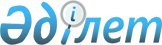 Об оказании официальной гуманитарной помощи Республике ТаджикистанПостановление Правительства Республики Казахстан от 20 февраля 2008 года N 176

      В связи с тяжелой экономической и социальной ситуацией, сложившейся в Республике Таджикистан Правительство Республики Казахстан ПОСТАНОВЛЯЕТ : 

      1. Разбронировать из государственного материального резерва для оказания официальной гуманитарной помощи Республике Таджикистан материальные ценности согласно приложению к настоящему постановлению. 

      2. Министерству сельского хозяйства Республики Казахстан в установленном законодательством порядке обеспечить для оказания официальной гуманитарной помощи Республике Таджикистан отгрузку продовольственной пшеницы в объеме 1000 (одна тысяча) тонн из государственных реализационных ресурсов зерна. 

      3. Министерству энергетики и минеральных ресурсов Республики Казахстан для оказания официальной гуманитарной помощи Республике Таджикистан обеспечить отгрузку 481,109 (четыреста восемьдесят одна целая сто девять сотых) тонн дизельного топлива и 479,434 (четыреста семьдесят девять целых четыреста тридцать четыре сотых) тонн топочного мазута. 

       Сноска. Пункт 3 с изменениями, внесенными постановлением Правительства РК от 24.12.2008 N 1240 . 

      4. Министерству транспорта и коммуникаций Республики Казахстан обеспечить своевременную подачу подвижного состава для транспортировки и доставки гуманитарного груза в Республику Таджикистан продовольственной пшеницы до станции Амузанг, материальных ценностей государственного материального резерва, топочного мазута, дизельного топлива до станции Душанбе 1. 

      5. Министерству финансов Республики Казахстан в установленном законодательством порядке выделить из чрезвычайного резерва Правительства Республики Казахстан, предусмотренного в республиканском бюджете на 2008 год: 

      1) Министерству по чрезвычайным ситуациям Республики Казахстан средства в сумме 65772500 (шестьдесят пять миллионов семьсот семьдесят две тысячи пятьсот) тенге на возмещение стоимости выпущенных в соответствии с пунктом 1 настоящего постановления материальных ценностей государственного материального резерва; 

      2) Министерству сельского хозяйства Республики Казахстан средства в сумме 27742140 (двадцать семь миллионов семьсот сорок две тысячи сто сорок) тенге на возмещение стоимости продовольственной пшеницы и затрат по хранению, транспортировке и доставке гуманитарного груза; 

      3) Министерству энергетики и минеральных ресурсов Республики Казахстан средства в сумме 60533679,02 (шестьдесят миллионов пятьсот тридцать три тысячи шестьсот семьдесят девять тенге два тиына) тенге на возмещение стоимости, транспортировки и доставку дизельного топлива, топочного мазута; 

      4) Министерству транспорта и коммуникаций Республики Казахстан средства в сумме 977210 (девятьсот семьдесят семь тысяч двести десять) тенге для возмещения стоимости транспортных расходов, связанных с доставкой материальных ценностей государственного материального резерва. 

       Сноска. Пункт 5 с изменениями, внесенными постановлением Правительства РК от 24.12.2008 N 1240 . 

      6. Министерству иностранных дел Республики Казахстан определить получателя гуманитарной помощи и обеспечить координацию мер по ее оказанию. 

      7. Министерству финансов Республики Казахстан в установленном порядке обеспечить контроль за целевым использованием выделенных средств. 

      8. Настоящее постановление вводится в действие со дня подписания.       Премьер-Министр 

      Республики Казахстан Приложение         

к постановлению Правительства 

Республики Казахстан    

от 20 февраля 2008 года N 176 

       Перечень материальных ценностей, выпускаемых 

       для оказания официальной гуманитарной помощи 

                    Республике Таджикистан 
					© 2012. РГП на ПХВ «Институт законодательства и правовой информации Республики Казахстан» Министерства юстиции Республики Казахстан
				N Наименование 

материальных 

ценностей Ед. 

изм. Кол-во 

выпускаемых 

материальных 

ценностей Цена за 

ед. изм. 

(тенге) Сумма 1 Брюки утепленные шт 700 4300 2150000 2 Куртки утепленные шт 500 6100 3050000 3 Руковицы меховые пар 4285 700 2999500 4 Одеяло шт 1200 2500 3000000 5 Мясные консервы ф.б. 288000 192 55296000 Итого: 66495500 